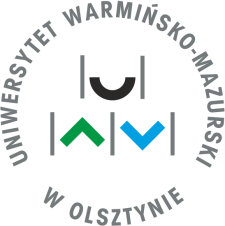 UNIWERSYTET  WARMIŃSKO-MAZURSKI W OLSZTYNIEWydział Sztuki, Instytut MuzykiZakład Dyrygentury i Kształcenia Wokalnego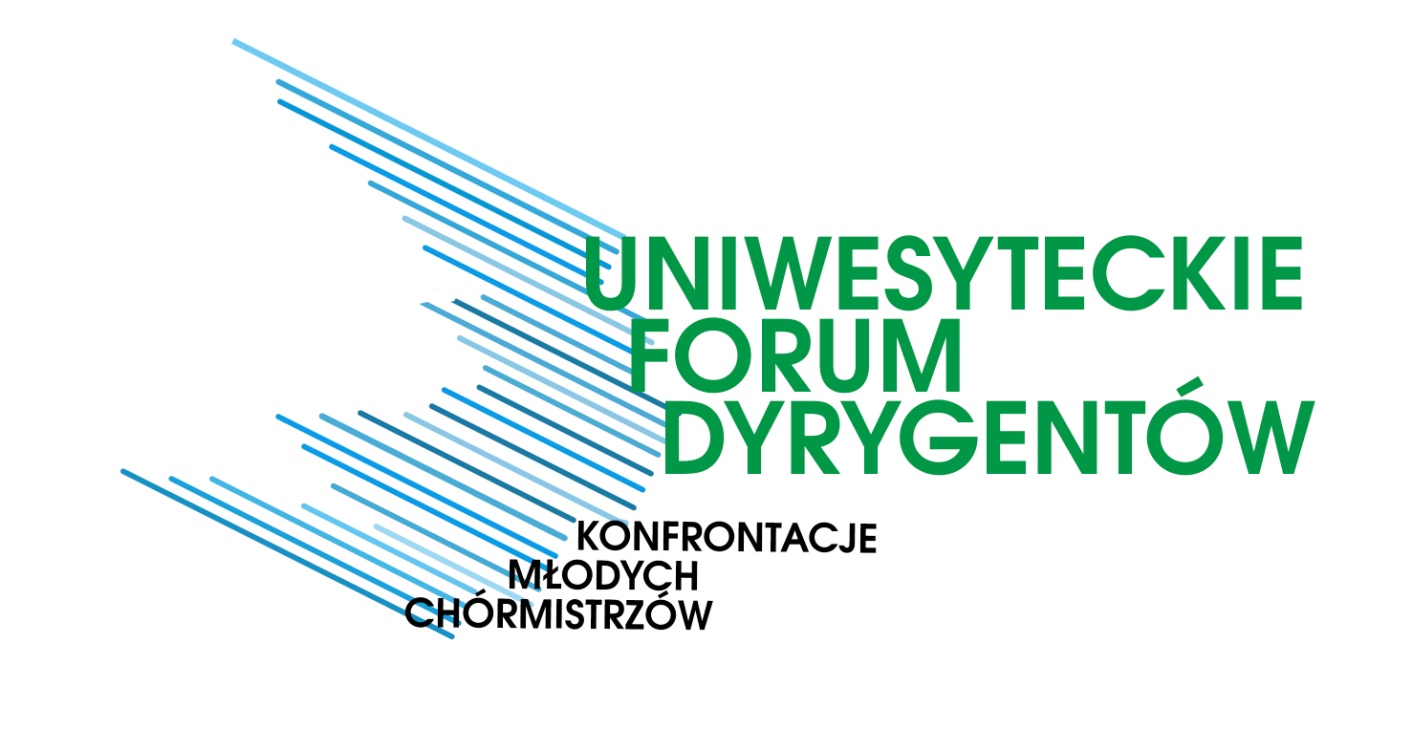 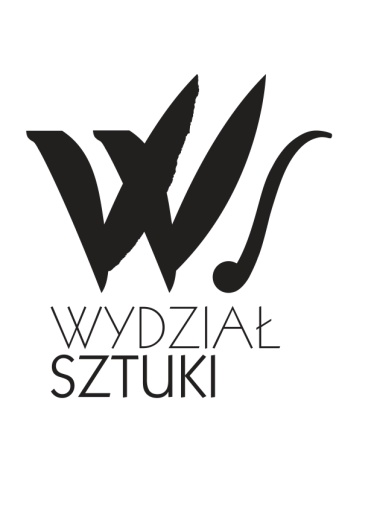 Olsztyn, 4 – 5 czerwca 2018 r.KARTA ZGŁOSZENIAIMIĘ I NAZWISKO…………..………………………………………………………………………………………………………………………NAZWA UCZELNI …………………………………………………………………………………………………………………………………..POZIOM KSZTAŁCENIA /ROK STUDIÓW/SPECJALNOŚĆ ……………………………………………………………………………………………………………………………………IMIE I NAZWISKO NAUCZYCIELA AKADEMICKIEGO ……………………………………………………………………………………………………………………………………ADRES ZAMIESZKANIA UCZESTNIKA: ……………………………………………………………………………………………………………………………………ADRES E-MAIL: …………………………….………………………………………………………………………………………..……..….. NUMER TELEFONU: .…..……..……………………………………………………………………………………………………………………..……..…. NOCLEG WSKAZANY PRZEZ ORGANIZATORA: TAK / NIE (niepotrzebne skreślić) PODPIS UCZESTNIKA                                                                                     …………………………………………………………………… PODPIS NAUCZYCIELA AKADEMICKIEGO:                                                 ……………………………………………………………………… OŚWIADCZENIE1. Oświadczam, że zapoznałem się z regulaminem konkursu. 2. Oświadczam, że pobrane przeze mnie materiały nutowe, udostępnione przez organizatora konkursu na stronie internetowej: http://www.uwm.edu.pl/ws/artykul/918/uniwersyteckie-forum-dyrygentow.html, zostaną wykorzystane wyłącznie w celu przygotowania się do uczestnictwa w konkursie. Jest mi wiadome, że wszelkie inne sposoby wykorzystania tych materiałów są zabronione. PODPIS UCZESTNIKA ………………………………………………………………………………………………………………………….Organizatorzy zapewniają udział maksymalnie 10 uczestników. Mając na uwadze zapewnienie udziału w konkursie studentów ze wszystkich ośrodków akademickich, po zakończeniu przyjmowania zgłoszeń z karty zgłoszenia z numerem 1 organizatorzy zdecydują                                            o zakwalifikowaniu do konkursu studentów zapisanych na karcie zgłoszenia z numerem 2.                   Osoby zapisane na karcie zgłoszenia z numerem 2 zostaną niezwłocznie poinformowane                               o zakwalifikowaniu do konkursu i zobligowane do uzupełnienia dokumentacji opłata za uczestnictwo) w terminie do 10.05.2018 r.  Wypełnioną kartę należy przesłać:drogą elektroniczną na adres:forumdyrygentow.olsztyn@uwm.edu.ploraz pocztą na adres:Wydział Sztuki 10-007 Olsztynul. Szrajbera 11, p. 110